DOMANDA D’ISCRIZIONE ai Coordinamenti CARITAS - 2019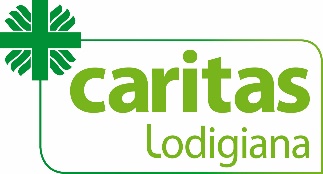 Il sottoscritto   legale rappresentante della Parrocchia di con sede legale in  Cap 	Comune  	Codice Fiscale Parrocchia 	CON SEDE OPERATIVA DELL’ASCOLTO (se diversa della sede legale) in 	Cap 	Comune 	tel. 	 Cel.  	 Email 	CHIEDEdi iscriversi al Coordinamento CaritAS ASCOLTO (URCA)E SI IMPEGNAA gestire gli ascolti: col sistema informatico online dati.caritas (OsPoWeb di caritas italiana)con la compilazione ed invio delle schede a osservatorio.caritas@diocesi.lodi.it 	NB. In caso di dati uguali allo scorso anno mettere semplicemente la nota “idem 2018”Giorni e orari di Ascolto  Giorni e Orari apertura 	 Telefono per contatti e appuntamenti 	 Altre indicazioni utili 	CHIEDE INOLTREdi iscriversi al CENTRO RACCOLTA SOLIDALE  	 SI    			  NOallo scopo di collaborare nell’azione territoriale di contrasto alla povertà con funzioni di raccolta e ridistribuzione di generi alimentari di prima necessitàE SI IMPEGNAPER LA CONDIVISIONE DEI NUOVI CRITERI SOCIALI DI AMMISSIONE DELLE FAMIGLIE:a condividere i seguenti criteri sociali per l’individuazione dei nuclei familiari ammissibili alla misura alimentare, criteri mutuati da AGEA che costituiranno un riferimento di base per tutti:alloggio nel territorio monitorato dal centro di Ascolto (principio di territorialità);non contemporanea presa in carico da altri centri di distribuzione, mense o servizi;non sospensione da altri servizi (nel caso ci si dovrà confrontare per la rivalutazione).Dichiarazione ISEE ≤ € 8.000,00;NB. Nel caso di dichiarazione ISEE ≥ € 3.000,00 esibire una di questi documentidocumento attestante la condizione di fragilità sociale e l’opportunità degli interventi di distribuzione alimentare da parte dei servizi sociali del Comune (all. 1);visita domiciliare (da parte della parrocchia) che attesti lo stato di necessità. Verbale di visita famigliare-modello AGEA (all. 2).PER LA RACCOLTA E RI-DISTRIBUZIONE DEI GENERI ALIMENTARI:a conferire al CRS le eccedenze di cibo raccolte sul proprio territorio, purché non in scadenza e in ottimo stato di conservazione;a provvedere al ritiro dei prodotti richiesti mensilmente presso il magazzino solidale di ❑ Lodi -  ❑ Codognoa confezionare i pacchi mensili secondo almeno la composizione base (da considerarsi utile al fine di garantire una maggiore uniformità fra i centri di distribuzione; non si esclude - nel caso di disponibilità di altri generi alimentari - la possibilità di integrare il pacco base)DICHIARA INOLTRE cheIl numero dei pacchi mensili distribuiti (con o senza il contributo del CRS) è il seguenteIl numero dei pacchi che mensilmente prevediamo di distribuire nel 2019 sarà:CHE IL REFERENTE PER LA RACCOLTA E RIDISTRIBUZIONE ÈCHE LA RI-DISTRIBUZIONE AVVIENE:  Giorni e Orari apertura del Centro distribuzione 	  Via (se diverso dalla sede dell’ascolto) 	 a Domicilio 	Quando 	 Altro 	 E SI IMPEGNA ad utilizzare i prodotti che riceverà esclusivamente per assistere le persone le cui informazioni siano state preventivamente messe in rete tramite il sistema dati.caritas di OsPoWeb;  a ricevere i prodotti CRS in via sussidiaria rispetto ad altri doni o raccolte (richiedendo solo quanto serve a completare la composizione del pacco e non nella disponibilità del centro);a richiedere i prodotti necessari attraverso apposito modulo mensile in cui si aggiorni il fabbisogno in funzione del numero di famiglie assistite e di cibo disponibile.a provvedere al ritiro dei prodotti presso il magazzino solidale prescelto entro i termini fissati - pena la perdita dell’assegnazione -  ed alla loro distribuzione entro la data di scadenza indicata sulla confezione.DICHIARA inoltre che riguardo all’AGEA intende iscriversi con Caritas    	  iscriversi con BANCO ALIMENTARE	             non iscriversiData ........................... 						     In fede ................................................................. (timbro e firma del legale rappresentante)Da consegnare entro il 30 novembre presso la sede Caritas oppure inviare ad osservatorio.caritas@diocesi.lodi.itRuoloNome CognomeCel. personaleMailParrocoReferente Caritas ParrocchialeReferente AscoltoReferente Dati.caritasPA1=Famiglia 1 o 2 membriPA2=Famiglia 3 o 4 membriPA3=Famiglia oltre 4  membriPA1=Famiglia 1 o 2 membriPA2=Famiglia 3 o 4 membriPA3=Famiglia oltre 4  membriNomeCognomeCel. personaleMail